               ҠАРАР                                                                                               ПОСТАНОВЛЕНИЕ               13 апрель 2022й.			           №21			      13 апреля 2022г. О внесении изменений в постановление главы администрации сельского поселения Воздвиженский сельсовет  муниципального района  Альшеевский район Республики Башкортостан  №19 от 26.03.2021  «Об утверждении Муниципальной программы «Модернизация и реформирование жилищно-коммунального хозяйства сельского поселения Воздвиженский сельсовет муниципального района Альшеевский район Республики Башкортостан  на 2021-2025 годы»     В связи с ежегодной корректировкой мероприятий в  ходе реализации муниципальной программы «Об утверждении Муниципальной программы «Модернизация и реформирование жилищно-коммунального хозяйства сельского поселения Воздвиженский сельсовет муниципального района Альшеевский район Республики Башкортостан  на 2021-2025 годы и объемов их финансирования  с учетом возможностей средств бюджета сельского поселения, муниципального района. средств республиканского бюджета  и иных межбюджетных трансфертов,  п о с т а н о в л я ю:    1. Внести  в постановление №19 от 26.03.2021 «Об утверждении Муниципальной программы «Модернизация и реформирование жилищно-коммунального хозяйства» сельского поселения Воздвиженский  сельсовет муниципального района Альшеевский район Республики Башкортостан на 2021-2025  годы  следующие  изменения:   1.1.Изложить подраздел «Объемы и источники финансирования Программы» Паспорта программы «Об утверждении Муниципальной программы ««Модернизация и реформирование жилищно-коммунального хозяйства» сельского поселения Воздвиженский сельсовет муниципального района Альшеевский район Республики Башкортостан на 2021-2025 годы» в следующей редакции:Объем финансирования:  961 991,71 рубля в т.ч.Объем средств республиканского бюджета, направляемых  на софинансирование      программных   мероприятий определиться в ходе реализации Программ – 521 954,16 рублей- средства муниципального района Альшеевский район- 0 рублей- средства сельского поселения –  440 037,55 рубля.в т.ч. по годам:2021 г.- 874 605,82 рублей. - средства бюджета Республики Башкортостан определиться в ходе реализации Программ – 500 000,00 рублей- средства муниципального района Альшеевский район- 0  руб.- средства сельского поселения –  374 605,82 рублей. 2022г.-  87 385,89  рублей - средства бюджета Республики Башкортостан определиться в ходе реализации Программ-  21 954,16 рублей- средства муниципального района Альшеевский район- 0 рублей- средства сельского поселения –  65 431,73 рублей 2023г.-  0  рублей - средства бюджета Республики Башкортостан определиться в ходе реализации Программ- рублей- средства муниципального района Альшеевский район -  0 руб.- средства сельского поселения –  0  рубль 2024г.-  0  рублей - средства бюджета Республики Башкортостан определиться в ходе реализации Программ- рублей- средства муниципального района Альшеевский район-  0 руб.- средства сельского поселения – 0  рублей. 2025г.- 0 рублей- средства бюджета Республики Башкортостан определиться в ходе реализации Программ-  рублей- средства муниципального района Альшеевский район -  0 руб.- средства сельского поселения – 0  рублей          1.2. Изложить Приложение №1 к муниципальной программе «Модернизация и реформирование жилищно-коммунального хозяйства сельского поселения Воздвиженский  сельсовет муниципального района Альшеевский район Республики Башкортостан на 2021-2025 годы» в новой редакции.          2.Обнародовать настоящее постановление на информационном стенде администрации сельского поселения и разместить на официальном сайте сельского поселения          3.Настоящее постановление вступает в силу со дня подписания. Глава сельского поселения                                                         Ф.Н.МазитовУтверждена				Постановлением главы администрациисельского поселения Воздвиженский  сельсовет                                                           муниципального района                                                Альшеевский район                                                             Республики Башкортостанот    13 апреля  2022   года  № 21МУНИЦИПАЛЬНАЯ ПРОГРАММА«Модернизация и реформирование  жилищно-коммунального хозяйства  СЕЛЬСКОГО ПОСЕЛЕНИЯ ВОЗДВИЖЕНСКИЙ сельсоветмуниципального района Альшеевский район Республики Башкортостан» на 2021-2025 годыПаспорт программы1. Характеристика текущего состояния и проблемы жилищно- коммунального хозяйства СП Воздвиженкий  сельсовет, на решение которых направлена Программа.                  Администрация сельского поселения Воздвиженский сельсовет муниципального района Альшеевский район Республики Башкортостан (далее администрация сельского поселения)  включает в себя 9 (девять) населенных пунктов: с.Воздвиженка, с. Санатория имени Чехова, д. Бугульминка,    д. Нововоздвиженка, д. Клиновка, д. Самодуровка, д. Степановка, д. Осоргино, д. Челноковка. Жилая застройка представлена индивидуальными жилыми домами, 2-4 квартирными блокированными домами с приусадебными участками,  2  этажными жилыми домами (где есть МКД). Общая площадь жилых домов по состоянию на 01.01.2022 г. составляет 22.217 тыс.  м2. Большая часть жилой площади- 20.530 тыс. м2 (92,4 %) находится в частной собственности, 1687 тыс. м2    (7,6 %) – в муниципальной.Собственники жилых помещений должны проживать в технически надежных и безопасных домах, получать качественные ЖКУ. Органы местного самоуправления СП Воздвиженский сельсовет МР Альшеевский район Республики Башкортостан заинтересованы в сохранении социальной стабильности и гарантированном обеспечении населения качественными ЖКУ.В настоящее время участники жилищных отношений находятся в процессе становления новой системы управления жилищным фондом, когда большая доля ответственности ложится на собственников жилья. И от того, как будут складываться взаимоотношения между ними, управляющими компаниями и органами власти, зависят благополучие и комфортность проживания в домах.Одними из важных направлений развития отрасли являются улучшение комфортности жилья граждан, обеспечение качественных содержания и ремонта жилого фонда СП Воздвиженский сельсовет МР Альшеевский район Республики Башкортостан.По состоянию на 1 января 2022 г. на балансе администрации   СП Воздвиженский сельсовет   1 (один) многоквартирный  жилой дом в с.сан.им.Чехова.МКД  построен 30 и более лет назад. МКД  нуждается в проведении капитального ремонта. Начиная с октября месяца 2014 года капитальный ремонт МКД  осуществляется в рамках региональной системы капитального ремонта МКД за счет обязательных взносов собственников помещений. Для развития жилищного строительства разработан генеральный плана сельского поселения Воздвиженский сельсовет.Убыль жилого фонда будет происходить в результате его физического износа.   Благоустройство территорий населенных пунктов сельского поселения  является ещё одной задачей создания благоприятной жизненной среды с обеспечением комфортных условий для проживания населения.Благоустройство населенных пунктов подразумевает улучшение санитарно- гигиенических условий застройки, качественное транспортное и инженерное обслуживание населения, искусственное освещение территорий и оснащение их необходимым оборудованием, оздоровление среды при помощи озеленения а также средствами санитарной очистки.Организация благоустройства территории сельского поселения относится к компетенции органов местного самоуправления сельских поселений, которые в рамках своих полномочий формируют правила благоустройства территорий населенных пунктов, перечень и периодичность выполнения соответствующих работ, а также порядок участия собственников зданий (помещений в них) и сооружений в благоустройстве прилегающих территорий.   Уличное освещение.Также не полностью решена проблема  по проведению реконструкции объектов наружного освещения по улицам населенных пунктов и на территориях. Необходимо  проведение работ по ремонту и обслуживанию объектов наружного освещения. Таким образом, проблема заключается в восстановлении имеющегося освещения, реконструкции объектов освещения на улицах сельского поселения и установки дополнительных точек освещения в соответствии с запросами населения. Санитарное состояние территории.Большие нарекания вызывает санитарное состояние территории  сельского поселения. В настоящее время население сельского поселения составляет 813 чел., в результате их жизнедеятельности образуется немало отходов, требующих утилизации. Для решения данной проблемы необходимо организовать сбор и вывоз твердых бытовых отходов, установить  площадки с контейнерами для сбора ТБО. Для этого в 2013 году была разработана «Генеральная схема очистки территорий СП Воздвиженский сельсовет»  Для поддержания здоровой экологической обстановки на территории сельского поселения необходимо проведение работ по ликвидации несанкционированных свалок по мере их образования. Благоустройство мест общего назначения.Необходимо продолжить работы по благоустройству территорий населенных пунктов, территорий массового отдыха, территорий муниципальных учреждений. Потребность детей в игровом и спортивном оборудовании с каждым годом возрастает, необходима установка  спортивного и игрового оборудования на детских площадках. ОзеленениеИскусственные посадки зеленых насаждений в виде отдельных  скверов  существуют во всех населенных пунктах сельского поселения. Существующие участки зеленых насаждений общего пользования и растений недостаточно благоустроены, нуждаются в систематическом уходе: вырезке поросли, уборке аварийных и старых деревьев, подсадке саженцев. Для решения этой проблемы необходимо, чтобы данные работы  выполнялись ежегодно, с привлечением организаций, предприятий и жителей сельского поселения. Кроме того, действия участников работ по озеленению  должны быть согласованы между собой.  Содержание мест захоронений. На территории сельского поселения расположено 9 действующих кладбищ: в с. Воздвиженка  мусульманское- площадью 0,5  га; православное- площадью 0,5 га , в д.Челноковка православное - площадью 0,4 га , в. д. Степановка православное – площадью 0,5  га , в д.Самодуровка православное – площадью 0,7 га, в д. Нововоздвиженка православное – площадью 0,3 га , в д. Клиновка православное – площадью 0,6  га, д.Осоргино православное – 0,5 га , итого . Для соответствия кладбищ санитарно-техническим нормам необходимо провести ряд мероприятий: строительство  и ремонт ограждения территории кладбищ, установка контейнеров и организация площадок для них, массовая вырубка деревьев и кустарников.Одним из условий решения проблем благоустройства является организация взаимодействия органов местного самоуправления с населением, а также  с общественными объединениями, предприятиями и организациями всех форм собственности, расположенными на территории сельского поселения.            Водоснабжение. Современное состояние водопроводного хозяйства сельского поселения характеризуется низкой обеспеченностью населенных пунктов питьевой водой, системами сбора и очистки поверхностного стока, нерациональным использованием воды,  высоким удельным водопотреблением населения.       В сельском поселении находится 9 населенных пунктов. Из них  3 населенных пункта (с. санатория имени Чехова, д. Бугульминка, д. Степановка)  обеспечены централизованной водопроводной водой, что составляет 33%. Источником водоснабжения в сельском поселении являются родники, артезианские скважины.Всего в сельском поселении на балансе  артезианские скважины -1,  водонапорных башен нет, общая протяженность водопроводных сетей составляет  3, 81 км. Согласно ст. 14 п. 4  Федерального закона от 06.10.2003 N 131-ФЗ  "Об общих принципах организации местного самоуправления в Российской Федерации" и  ч. 1 ст. 6 Федерального закона от 7 декабря . № 416- ФЗ  «О водоснабжении и водоотведении» организация водоснабжения, водоотведения, теплоснабжения относится к вопросам местного значения  поселения. Отсюда, одной из первоочередных задач  является  сдача в аренду и возможности финансирования капитальных ремонтов этих объектов.              2.  Основные цели, задачи, сроки реализации Программы           Основная цель программы: - обеспечение безопасности и благоприятных условий для жизнедеятельности человека;-  повышение качества и надежности предоставления населению коммунальных услуг;- обеспечение устойчивого функционирования и развития коммунального комплекса сельского поселения, путем модернизации, реконструкции, капитального ремонта объектов коммунальной инфраструктуры. - совершенствование системы комплексного благоустройства сельского поселения Воздвиженский сельсовет    муниципального района Альшеевский район Республики Башкортостан, создание комфортных условий проживания и отдыха населения.  Для достижения этих целей необходимо решить следующие основные задачи: - создание благоприятных и комфортных условий проживания населения; развитие конкурентных отношений в сферах управления жилищным фондом по сельскому поселению Воздвиженский сельсовет муниципального района Альшеевский район РБ и его обслуживания;- реконструкция и капитальный ремонт коммунальных сетей, замена устаревшего и изношенного оборудования, обеспечение возможности подключения к системам коммунальной инфраструктуры вновь создаваемых объектов недвижимости;- организация взаимодействия между предприятиями, организациями и учреждениями при решении вопросов благоустройства сельского поселения Воздвиженский сельсовет    муниципального района Альшеевский район;- улучшение экологической обстановки и сохранение природных комплексов для обеспечения условий жизнедеятельности в сельском поселении Воздвиженский  сельсовет    муниципального района Альшеевский район.   Срок реализации Программы – 2021-2025 годы.3.   Перечень подпрограмм и основных программных мероприятийДостижение цели и решение задач Программы обеспечиваются за счет скоординированного выполнения комплекса мероприятий в рамках следующих подпрограмм:     1. «Капитальный ремонт общего имущества в многоквартирных домах в сельском поселении Воздвиженский сельсовет  МР Альшеевский район Республики Башкортостан»;     2. «Развитие благоустройства территорий населенных пунктов   сельского поселения Воздвиженский сельсовет МР Альшеевский район Республики Башкортостан»;     3. "Модернизация систем коммунальной инфраструктуры сельского поселения Воздвиженский сельсовет МР Альшеевский район Республики Башкортостан ";3.1. Подпрограмма "Капитальный ремонт общего имущества в многоквартирных домах в сельском поселении Воздвиженский сельсовет МР Альшеевский район Республики Башкортостан " предусматривает выполнение основных  мероприятий:1. проведение капитального ремонта общего имущества многоквартирных домов с использованием средств бюджета Республики Башкортостан, бюджета МР Альшеевский район Республики Башкортостан, бюджета сельских поселений, средств собственников жилья, а так же внебюджетных источников.  В результате реализации данного мероприятия будут обеспечены: снижение объема "недоремонта" жилищного фонда, его сохранность и обновление;2. создание безопасных и благоприятных условий проживания граждан.3.2. Подпрограмма "Развитие благоустройства территорий населенных пунктов сельского поселения Воздвиженский сельсовет МР Альшеевский район Республики Башкортостан" нацелена на выполнение  основных мероприятий: 1.  уличное освещение;- восстановление неработающих светоточек и замену морально устаревших светильников на энергоэффективные;- ремонт систем наружного освещения населенных пунктов сельского поселения;Результатами реализации указанных мероприятий станут:обеспечение надежного и высокоэффективного наружного освещения населенных пунктов сельского поселения;увеличение количества освещаемых территорий в населенных пунктах сельского поселения;повышение надежности и эффективности установок наружного освещения населенных пунктов сельского поселения;2.  санитарное состояние территории;3.  благоустройство мест общего пользования;4.  озеленение;5.  содержание мест захоронений.В  рамках данных мероприятий усилия будут направлены на:улучшение внешнего облика сельского поселения;выполнение оптимального объема мероприятий по благоустройству  территорий сельского поселения;создание на территории сельского поселения безопасной, удобной и привлекательной среды жизнедеятельности;Результатами реализации данных основных мероприятий станут повышенный комфорт, эстетическая и функциональная привлекательность объектов внешнего благоустройства населенных пунктов сельского поселения, а также повышение качества и удобства проживания граждан.3.3. Подпрограмма "Модернизация систем коммунальной инфраструктуры СП Воздвиженский сельсовет МР Альшеевский район Республики Башкортостан предусматривает выполнение 2 основных мероприятий.В рамках первого основного мероприятия обозначенной подпрограммы - "Капитальный ремонт (замена) изношенных основных фондов" - предполагает выполнение комплекса мер в рамках подготовки объектов коммунального хозяйства сельского поселения к работе в осенне-зимний период и направлена на ремонт (замену) изношенных основных фондов водоснабжения, водоотведения, теплоснабжения и электроснабжения.В результате реализации перечисленных основных мероприятий подпрограммы будут обеспечены:повышение надежности и эффективности работы коммунальной инфраструктуры сельского поселения;повышение уровня обеспеченности населения коммунальными услугами (далее - КУ);обеспечение потребителей КУ нормативного качества при их доступной стоимости;рациональное использование коммунальных ресурсов;повышение уровня экологической безопасности производства КУ.В рамках второго основного мероприятия указанной подпрограммы - "Приобретение коммунальной техники для СП Воздвиженский сельсовет МР Альшеевский район  Республики Башкортостан " предполагается закупка коммунальной техники для сельского поселения, что будет способствовать выполнению работ по благоустройству их территорий.4. Механизм реализации ПрограммыРеализацию Программы осуществляет ее разработчик программы - Администрация сельского поселения Воздвиженский сельсовет МР Альшеевский район Республики Башкортостан. Заказчик Программы несет ответственность за конечные результаты ее реализации, рациональное использование выделенных бюджетных ассигнований, определяет формы и методы управления реализацией Программы, обеспечивает информационное и организационное сопровождение выполнения программных мероприятий.Заказчик Программы Администрация сельского поселения обеспечивает:эффективное и целевое использование средств бюджетов всех уровней, выделенных на реализацию Программы;подготовку в установленные сроки отчетов о ходе реализации подпрограммных мероприятий.Участники Программы – администрация сельского поселения, организации, осуществляющие деятельность на территории поселения в отраслях теплоснабжения, водоснабжения и водоотведения, электроснабжения- осуществляют: эффективное и целевое использование средств бюджетов всех уровней, выделенных на реализацию Программы;софинансирование расходов, связанных с выполнением программных мероприятий, за счет средств бюджетов всех уровней, а так же внебюджетных средств;мониторинг и информационно-аналитическое обеспечение реализации Программы;подготовку в установленные сроки отчетов о ходе реализации программных мероприятий.Отбор подрядчиков по исполнению программных мероприятий осуществляется на конкурсной основе в порядке, установленном законодательством Российской Федерации и Республики Башкортостан, МР Альшеевский район Республики Башкортостан;Участники Программы - организации, осуществляющие деятельность на территории МР Альшеевский район Республики Башкортостан в отраслях теплоснабжения, водоснабжения и водоотведения, муниципального электроснабжения должны соответствовать следующим условиям:а) владение объектами систем коммунальной инфраструктуры, подлежащими модернизации, строительству и замене, на праве собственности либо на основе договора аренды или концессионного соглашения (срок действия договора аренды или концессионного соглашения — не менее 5 лет);б) отсутствие просроченной кредиторской задолженности на последнюю отчетную дату, предшествующую дате начала реализации Программы.5. Оценка социально-экономической и экологической эффективности реализации ПрограммыРеализация Программы направлена на повышение качества и надежности предоставляемых жилищно- коммунальных услуг населению сельского поселения, которое позволит обеспечить надлежащее качество и безопасность его проживания., повышение уровня благоустройства жилищного фонда и населенных пунктов сельского поселения в целом. Реализация Программы окажет также существенное влияние на развитие экономики сельского поселения, в том числе благодаря развитию систем коммунального обслуживания, а также обеспечит рост занятости населения и создание новых рабочих мест.Реализация мероприятий Программы позволит повысить экологическую безопасность сельского поселения за счет:минимизации негативного воздействия на окружающую среду путем снижения объемов выбросов загрязняющих веществ в атмосферу, сокращения сбросов загрязняющих веществ в водные объекты.рационального использования природных ресурсов путем экономии топлива, снижения удельного расхода топлива на выработку электроэнергии и отпуск тепла, уменьшения объемов водопотребления;расширения представления соответствующей информации в средствах массовой информацииОценка эффективности реализации Программы осуществляется с использованием соответствующих индикаторов (показателей), мониторинг которых позволяет проанализировать ход выполнения программных мероприятий и принять оптимальные управленческие решения.6.   Методика расчета оценки эффективности программыКомплексный показатель эффективности реализации Программы рассчитывается путем сопоставления фактически достигнутых показателей и индикаторов с их прогнозными значениями к уровню финансирования с начала реализации Программы по формуле:               П          -         П                 инд. факт.         инд. баз.                  ------------------------                 П                        - П                 инд. прогн.             инд. баз.Э = ------------------------------------           x 100%,                          Ф     /Ф                             факт.  норм.    где:    Э - комплексный показатель эффективности реализации Программы   (%);П                 - базовые  показатели   (индикаторы)  на  начало  реализации Программы;     инд. баз.П               - фактические показатели (индикаторы),  достигнутые в  ходе реализации Программы;     инд. факт.П            -     оценочные   (прогнозные)    показатели     (индикаторы), утвержденные Программой;     инд. прогн.    Ф      -        фактическое финансирование на текущую дату;     факт.    Ф      -              нормативное финансирование Программы.     норм.Программа считается эффективной, если она выполнена с эффективностью 70% и более.Если мероприятия выполнены с эффективностью от 60 до 70%, Программа нуждается в корректировке.Если мероприятия выполнены с эффективностью менее 60%, Программа считается неэффективной.БАШҠОРТОСТАН  РЕСПУБЛИКАҺЫӘЛШӘЙ РАЙОНЫМУНИЦИПАЛЬ РАЙОНЫНЫҢВОЗДВИЖЕНКА АУЫЛ СОВЕТЫАУЫЛ БИЛӘМӘҺЕХАКИМИӘТЕ(БАШҠОРТОСТАН РЕСПУБЛИКАҺЫӘЛШӘЙ РАЙОНЫВОЗДВИЖЕНКА АУЫЛ СОВЕТЫ)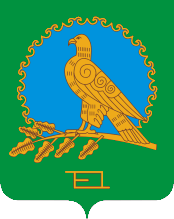               АДМИНИСТРАЦИЯСЕЛЬСКОГО ПОСЕЛЕНИЯВОЗДВИЖЕНСКИЙ СЕЛЬСОВЕТМУНИЦИПАЛЬНОГО РАЙОНААЛЬШЕЕВСКИЙ РАЙОНРЕСПУБЛИКИ БАШКОРТОСТАН(ВОЗДВИЖЕНСКИЙ СЕЛЬСОВЕТАЛЬШЕЕВСКОГО  РАЙОНАРЕСПУБЛИКИ БАШКОРТОСТАН)Наименование программы          Муниципальная программа «Модернизация и реформирование жилищно-коммунального хозяйства сельского поселения  Воздвиженский сельсовет муниципального района Альшеевский  район Республики Башкортостан на 2021-2025 годы» (далее – Программа).Основание для разработки программы  План мероприятий по реализации Стратегии социально-экономического развития Республики Башкортостан на период до 2030 года, утвержденным Постановлением Правительства Республики Башкортостан от 20 июня 2019 года N 363,  Государственная программа «Модернизация и реформирование жилищно-коммунального хозяйства Республики Башкортостан» (действующая редакция) является инструментом реализации приоритетного направления «Комфортная среда и благоустройство территорий» Стратегии социально-экономического развития Республики Башкортостан на период до 2030 года, утвержденной постановлением Правительства Республики Башкортостан от 20 декабря 2018 года № 624.   
 Федеральный закон "Об общих принципах организации местного самоуправления в Российской Федерации" от 06.10.2003г. № 131- ФЗ;Устав сельского поселения Воздвиженский сельсовет  муниципального района Альшеевский район Республики Башкортостан.Заказчик программыАдминистрация сельского поселения Воздвиженский сельсовет    муниципального района Альшеевский район Республики БашкортостанОсновной разра-ботчик программыАдминистрация  сельского поселения Воздвиженский  сельсовет муниципального района  Альшеевский  район   Республики БашкортостанИсполнитель программыАдминистрация  сельского поселения Воздвиженский муниципального района Альшеевский  район   Республики Башкортостан; организации, осуществляющие деятельность на территории сельского поселения Воздвиженский Альшеевский район в сфере   водоснабжения, водоотведения, электроснабжения, собственники жилых помещений.Цели и задачи    Программы          Основными целями Программы является обеспечение безопасности и благоприятных условий для жизнедеятельности человека, повышение качества и надежности предоставления населению коммунальных услуг, обеспечение устойчивого функционирования и развития коммунального комплекса сельского поселения, путем модернизации, реконструкции, капитального ремонта объектов коммунальной инфраструктуры. Совершенствование системы комплексного благоустройства сельского поселения  Воздвиженский сельсовет    муниципального района Альшеевский район Республики Башкортостан, создание комфортных условий проживания и отдыха населения.  Для достижения этих целей необходимо решить следующие основные задачи: 1. Создание благоприятных и комфортных условий проживания населения; развитие конкурентных отношений в сферах управления жилищным фондом по сельскому поселению Воздвиженский сельсовет муниципального района Альшеевский район РБ и его обслуживания;2.   Привлечь инвестиции из различных источников финансирования для развития систем коммунальной инфраструктуры;3. Реконструкция и капитальный ремонт коммунальных сетей, замена устаревшего и изношенного оборудования, обеспечение возможности подключения к системам коммунальной инфраструктуры вновь создаваемых объектов недвижимости;4. Организация взаимодействия между предприятиями, организациями и учреждениями при решении вопросов благоустройства сельского поселения Воздвиженский сельсовет    муниципального района Альшеевский район;5. Улучшение экологической обстановки и сохранение природных комплексов для обеспечения условий жизнедеятельности в сельском поселении Воздвиженский  сельсовет    муниципального района Альшеевский район.Важнейшие целевые индикаторы и показателиДоля многоквартирных домов, в которых проведен капитальный ремонт, в общем объеме многоквартирных домов требующих капитального     водоснабжения; снижение аварий на сетях; повышение уровня благоустроенности населенных пунктов сельского поселения;  улучшение экологической обстановки и среды комфортной для проживания жителей сельского поселения Воздвиженский сельсовет    муниципального района  Альшеевский район;Сроки реализации программы2021 – 2025годыПеречень подпрограмм и целевых программ 1.«Капитальный ремонт общего имущества в многоквартирных домах в сельском поселении Воздвиженский сельсовет  МР Альшеевский район Республики Башкортостан»;2.«Развитие благоустройства территорий населенных пунктов   сельского поселения Воздвиженский МР Альшеевский район Республики Башкортостан»; 3. «Модернизация систем коммунальной инфраструктуры сельского поселения Воздвиженский  сельсовет  МР Альшеевский район Республики Башкортостан в рамках подготовки объектов коммунального хозяйства к работе в осенне-зимний период»; Объемы и источникифинансирования               программы           средства бюджета Республики Башкортостан,- средства муниципального района Альшеевский район,- средства сельского поселения, Объем финансирования: - 961 991,71 руб. в .т.чОбъем средств республиканского бюджета, направляемых  на софинансирование программных мероприятий определиться в ходе реализации Программ.- 521 954,16  руб.- средства муниципального района Альшеевский район-  руб.- средства сельского поселения – 440 037,55 руб.в т.ч. по годам:2021 г.- 874 605,82 руб.- средства бюджета Республики Башкортостан определиться в ходе реализации Программ.- 500 000,00 руб.- средства муниципального района Альшеевский район- руб.- средства сельского поселения – 374 605,82  руб.2022г.- 87 385,89  руб.- средства бюджета Республики Башкортостан определиться в ходе реализации Программ – 21 954,16 руб.- средства муниципального района Альшеевский район- руб.- средства сельского поселения – 65 431,73  руб.2023 г.- руб.- средства бюджета Республики Башкортостан определиться в ходе реализации Программ руб.- средства муниципального района Альшеевский район- руб.- средства сельского поселения –руб.2024г. руб.- средства бюджета Республики Башкортостан определиться в ходе реализации Программ руб.- средства муниципального района Альшеевский район- руб.- средства сельского поселения –руб.2025 г.- руб.- средства бюджета Республики Башкортостан определиться в ходе реализации Программ руб.- средства муниципального района Альшеевский район- руб.- средства сельского поселения –руб.Ожидаемые        конечные           результаты         реализации         Программы          В  результате   реализации   программы   будут обеспечены повышение  эффективности, качества жилищно-коммунального    обслуживания, надежность     работы     инженерных     систем жизнеобеспечения,  комфортность  и безопасность условий проживания граждан, снижение  потерь  и  себестоимость, экономия  энергоресурсов,  рост  рентабельности  системы  коммунального комплекса, повышение уровня благоустроенности населенных пунктов сельского поселения;  улучшение экологической обстановки и среды комфортной для проживания жителей сельского поселения  Воздвиженский сельсовет    муниципального района  Альшеевский район; Контроль  заисполнением        Программы          Орган местного самоуправления сельского поселения 